CANNIA HERDINA PUTRI, S. Kom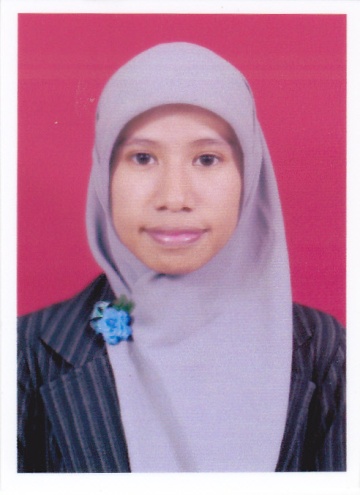 JL.Z JATI PULO RT 006/08 No. 20SUBDISTRICT PALMERAHWEST JAKARTA 11430PHONE 085697734025 / 08989262725cannia.motoka@gmail.comPlace / date of Birth		: Jakarta, 25th June 1991Sex				: FemaleReligion			: MoslemNationality			: IndonesiaMarital Status			: SingleHealth				: GoodHeight / Weight		: 38 Kg / 150 cmPersonality	: A young, loyal, friendly, dynamic, hard worker, and love to learn something new. Having ability to work as a team or independent and have a good analytical mind. Willing to work under pressure and do the task with high integrity.Database			: MySQL, SQL ServerMicrosoft Office		: Word, Excel, Access, PowerPoint, VisioProgramming		: PHP (using Dreamweaver), VB .NETHaving basic ability to operate Desktop Publishing program (Corel Draw)Bachelor Degree Program Study Informatics Engineering At STMIK Bina Sarana Global Jakarta					2013 – 2014Diploma Program Study Informatics Computer At Polytechnic LP3I College Caringin Tomang Jakarta			2009 – 201235 Senior High School Jakarta						2006 – 2009IT Staff at PT. Pendekar Bodoh (D’Cost Seafood)		2011 – February 2013Location: JakartaJob Description :Transfer codes from old design to new designFix the bugs that comes from the applicationHandle complain about bugs from the userHelp to install application and database application to User’s computerTraining User to use the application step by stepIT Quality Assurance Officer at PT. Switchlab Indonesia		2013 – March 2014Location: JakartaJob Description:Gather information and user requirements from stakeholdersAnalyze and communicate scripts, plans and proceduresTest the application based on user requirementsCreate test case gather information whether the application is free from bugs or notReport to the developer about bugs that comes when application is testedReport the final result to stakeholdersBusiness Analyst at PT. Skyworx Indonesia			March – September 2014Location: JakartaJob Description:Gather information and user requirements from stakeholdersAnalyze and communicate scripts, plans and proceduresTest the application based on user requirementsCreate test case gather information whether the application is free from bugs or notReport to the developer about bugs that comes when application is testedReport the final result to stakeholdersSAP Seminar, Binus Center Jakarta						2012Seminar IT Series 8 (Cloud Computing & Yii Framework),LP3T Nurul Fikri									2011Seminar of Achievement Motivation Training (AMT), LP3I			2011Seminar “Shining with Entrepreneurship”, LP3I					2010Committee of Student Outbound Training (SOT), LP3I Caringin		2011Committee of 22nd LP3I’s Anniversary, LP3I Caringin Tomang		2011Committee of LP3I Futsal League II, LP3I Caringin Tomang		2011 Person in Charge of UKM Dance, LP3I Caringin Tomang			2010 – 2011Commitee of PSPL (Pengenalan Sistem Pendidikan & Lingkungan),LP3I Caringin Tomang							2010LCC (LP3I Computer Club), LP3I Caringin Tomang			2009 – 2010Islamic mentoring, LP3I Caringin Tomang				2009 – 2010